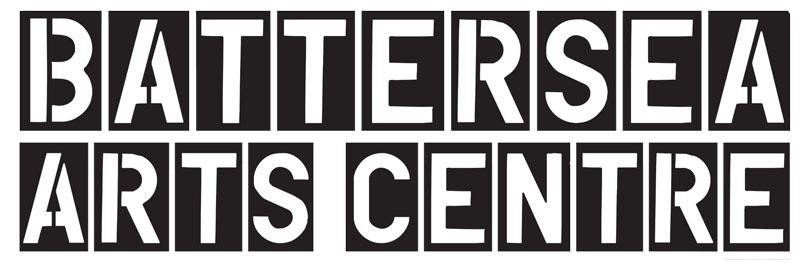 First Trimester – Pre show InformationThis information is to help you decide if First Trimester is for you. Content notes, including what happens in the show, are further in the document. 
The SpaceThe show is in the Council Chamber. There will be a stage and space for the audience.  The PerformersThe main performer is Krishna IsthaEvery 15 minutes there will be a new person who will be interviewed by KrishnaLighting and SoundThere will likely be talking over musicThere will likely be loud music and soundsThere will not be any flashing lights or lights in your eyesThere will likely be light on the audienceParticipationKrishna might look and speak directly to the audience in some momentsThere is no audience participation unless you want to be interviewedEvery 15 minutes Krishna will interview a new person to see if they would be the perfect sperm donorYou can take part in the performance if you want to be interviewed. If you want to be interviewed, please sign up. You can sign up by scanning a QR code on a sign at the theatre or emailing producerruby@gmail.comAccess InformationThe show is 8 hours longYou can buy a ticket for the full 8 hours or you can buy a ticket for a 2-hour time slotThere is a break between 4 - 5pm All performances are Relaxed this means you can move or make noise if you need to. You can go in and out of the performance space if you want to take a break. If you buy a 2-hour ticket, you need to come and go in those two hoursLatecomers will be permitted If you leave someone might take your seat. If you want to reserve a seat, please email boxoffice@bac.org.ukThere is an accessible toilet on every floor of the buildingThere is a chill out space outside the performance space that is available anytime the building is open.Content NotesEvery fifteen minutes Krishna will interview another person to find the perfect sperm donor for Krishna and their partner. Every hour, a short video will play. These videos will be of midwives, lawyers, trans birthing parents and other experts to give context for the performance. First Trimester is an improvised performance. The people being interviewed don’t know what the questions are and haven’t prepared answers. So, we don’t know what they will say. The questions will be about life, right and wrong, parenting and other topics that will help Krishna learn about each person.